С 16 по 22 ноября в Республики Беларусьпроходит Республиканская акция о вреде курения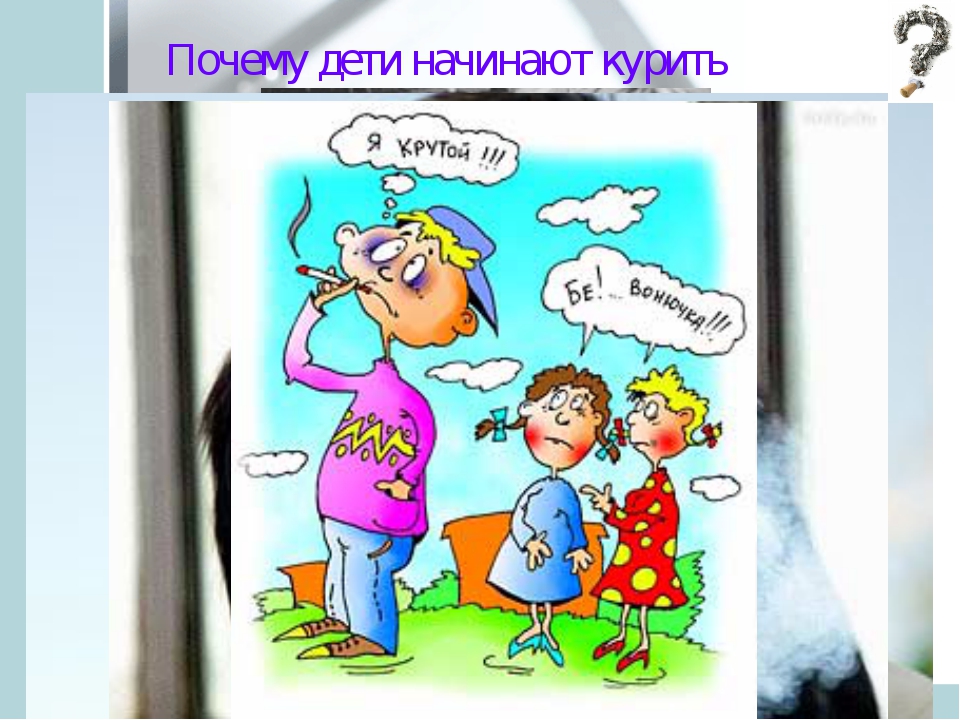 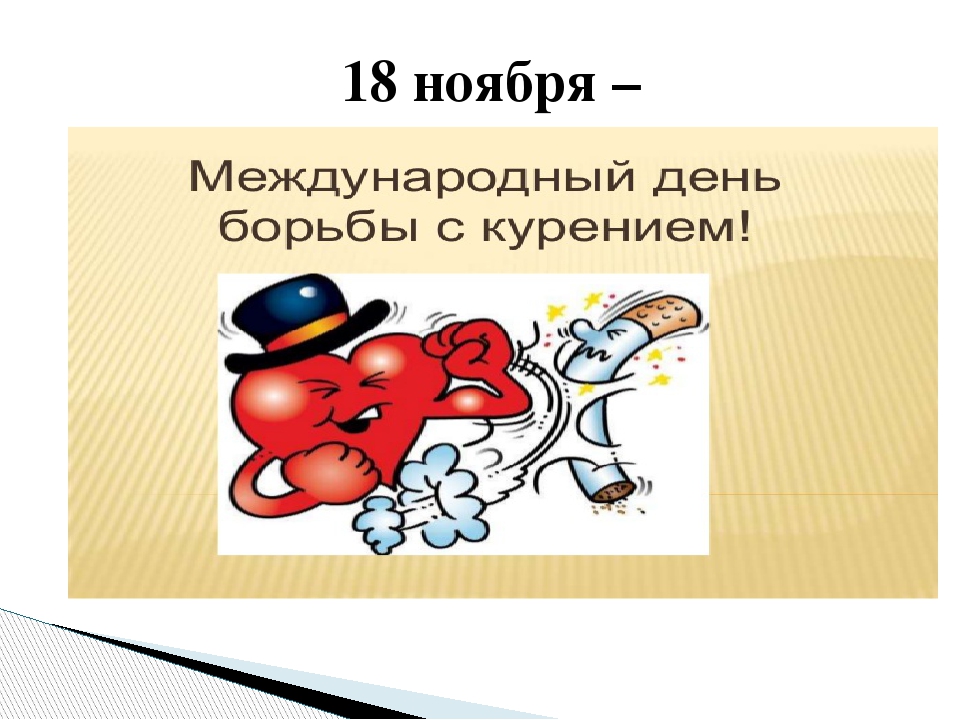 